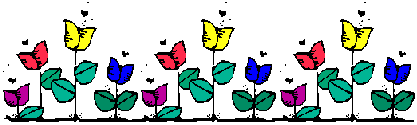 "Go gladden the lonely, the dreary; 
Go comfort the weeping, the weary; 
Go scatter kind deeds on your way. 
Oh, make the world brighter today!"--Mrs. Frank A. Breck--